Буклеты для родителей!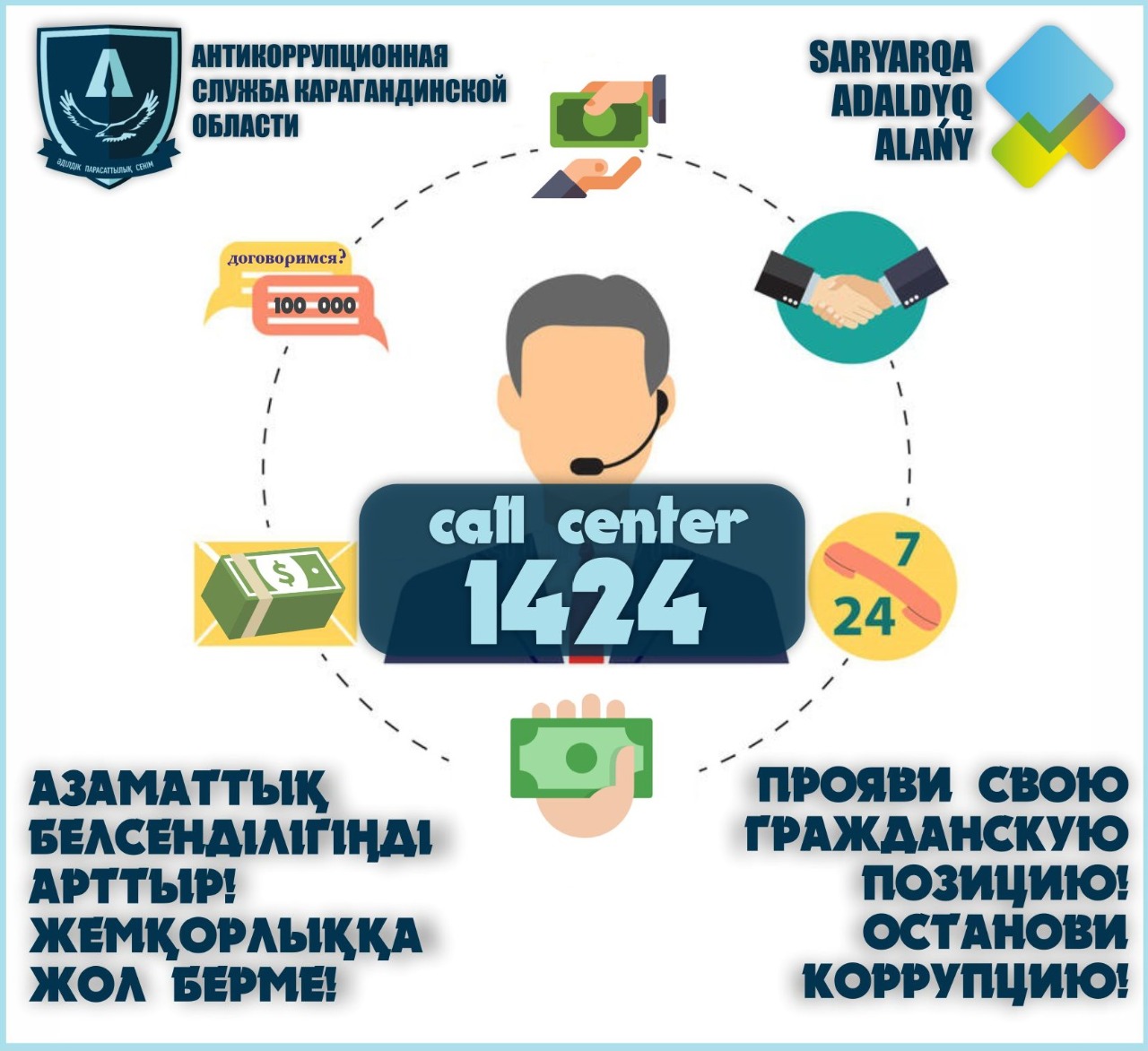 